新生信息确认及人脸识别操作流程网址：https://zgs.cjnep.net   （APP不能认证只限网页端）账号与密码同学习账号信息（新生用户名：身份证号码，密码：身份证后六位。）一、进入系统的第一时间，系统会自动检测是否有进行信息确认，对于未进行的学生，系统会自动弹出对应的信息确认界面登录后弹出对话框，注意：此处将出现2个情况1、信息正确若信息正确无误，请点击左侧【确认无误】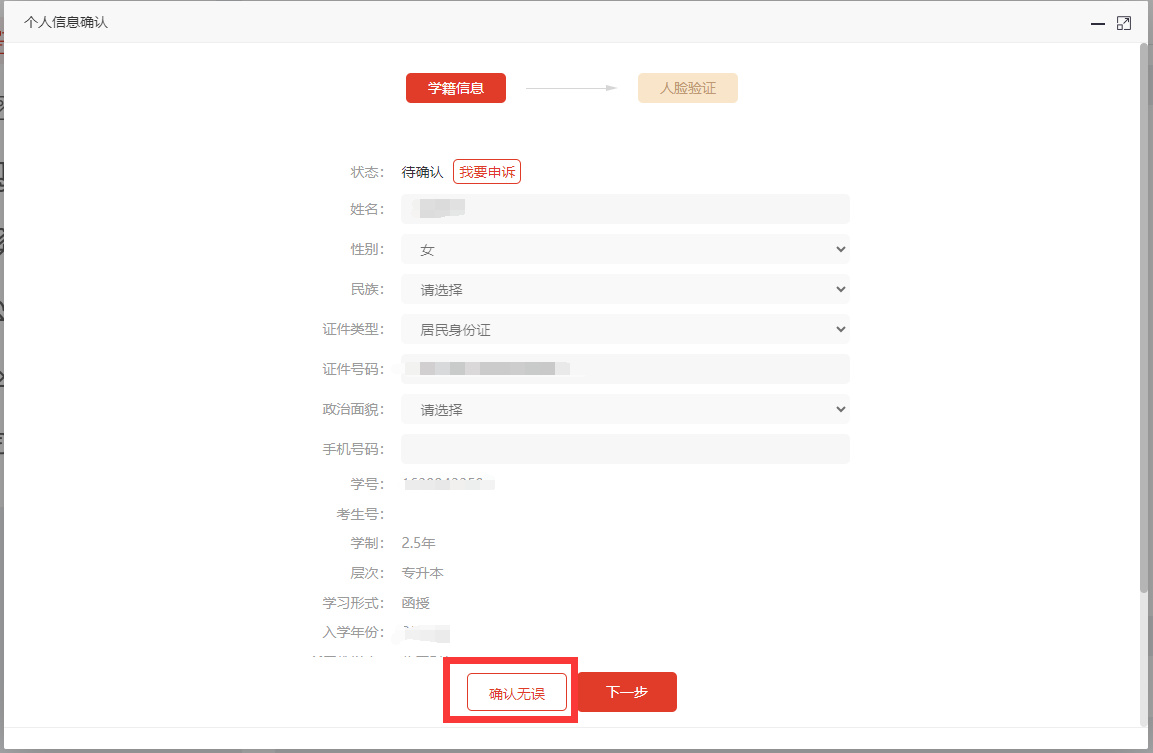 弹出窗口，进行二次确认，点击【确认】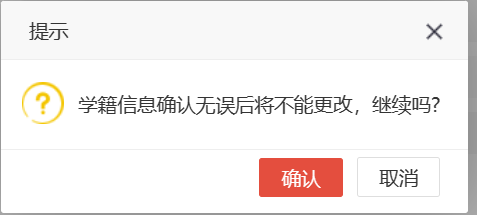 确认后，弹出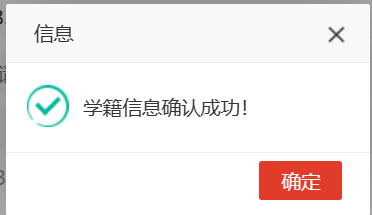 点击【确认】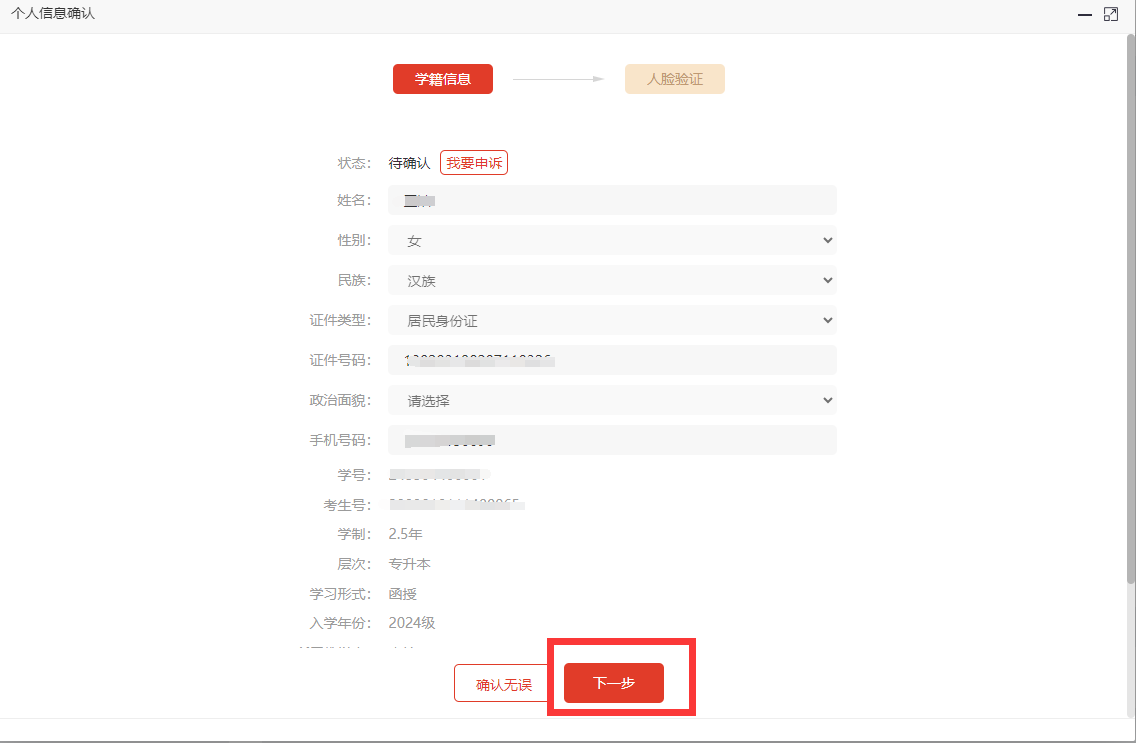 信息不正确点击【我要申诉】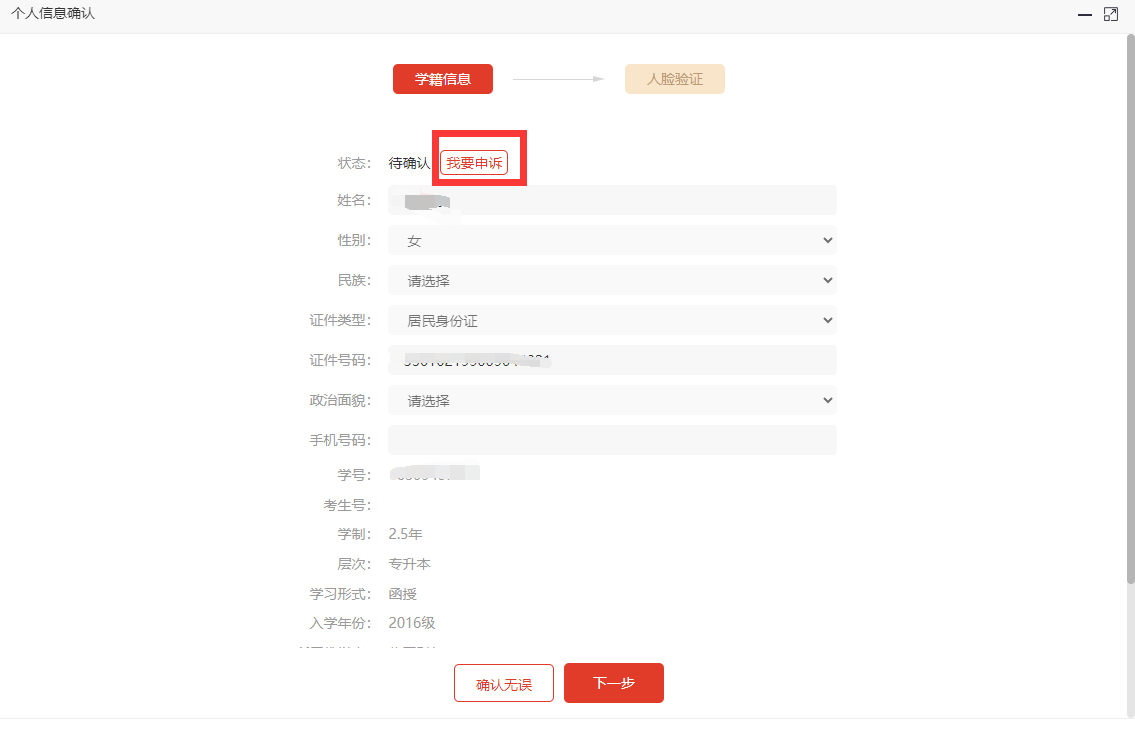 点击后，个人信息段自动开放调整（学籍信息仍处于锁定状态）根据需要下拉对应数据进行调整，确定没问题了，点击【提交】即可实现上传；个人信息由管理端老师审核完毕后系统自动更改为修改后的数据如学籍数据存在问题，请再【我有异议】板块进行输入相关正确信息，管理老师会根据情况进行处理。完成个人信息确认后，点击【下一步】，会出现人脸验证信息，点击【我已阅读同意】（如若之前系统未收集到对应照片，会先出现采集端口，后再二次验证）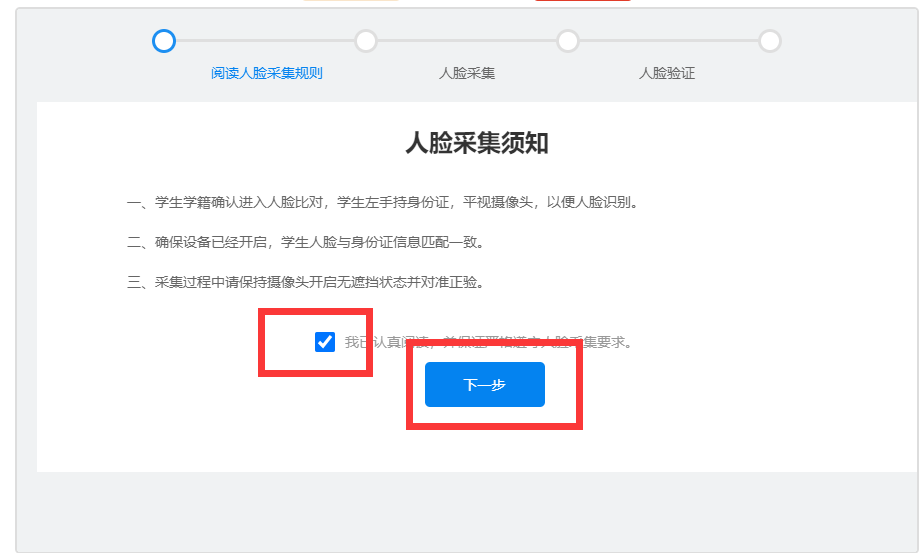 弹出是否允许【使用摄像头】的提示，请点击【允许】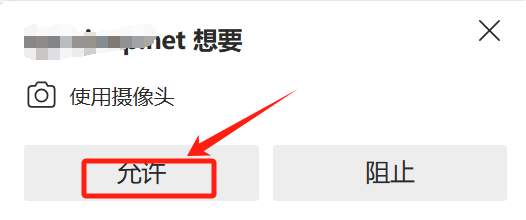 验证过程中，请脸置于图像中间，再点击【人脸验证】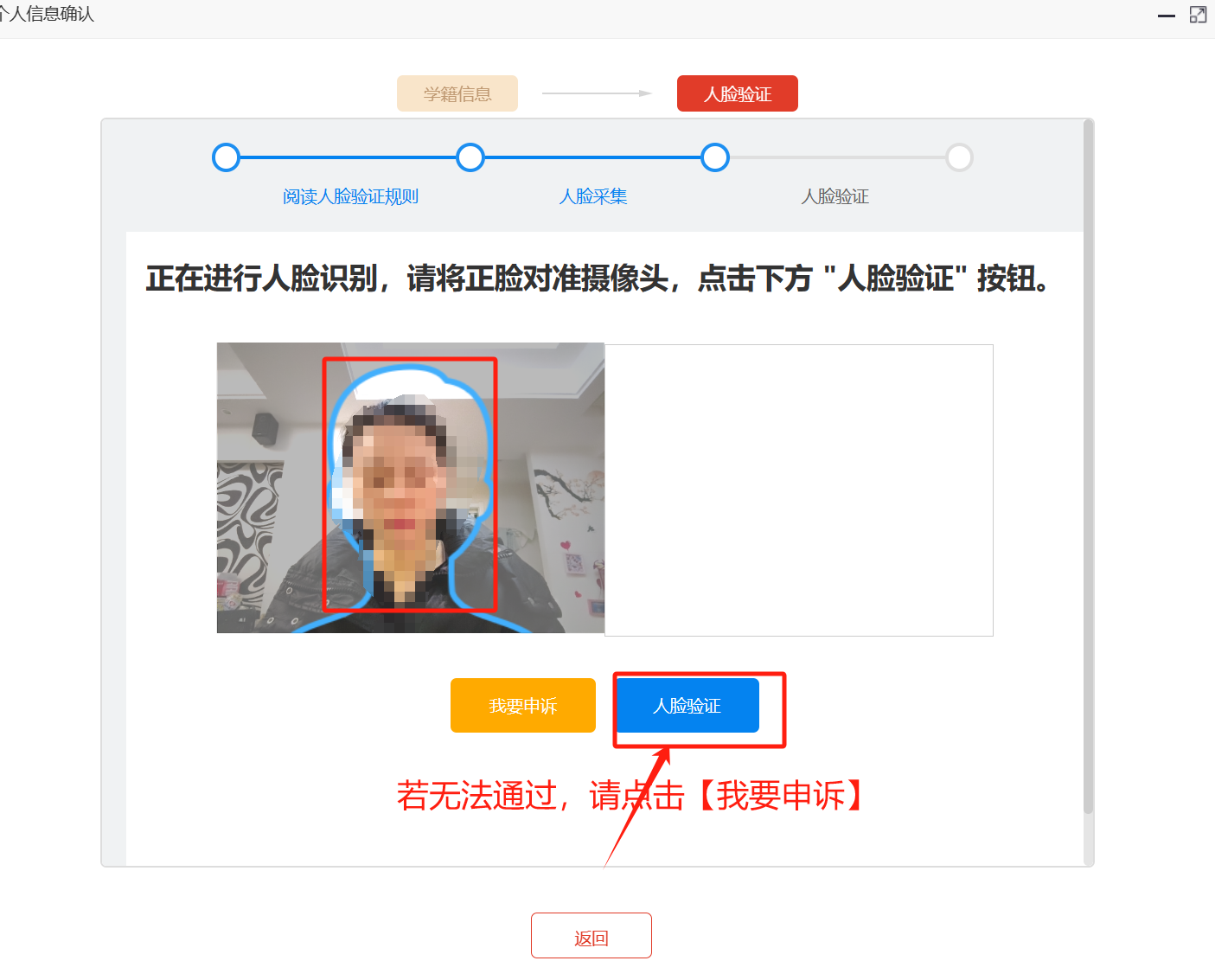 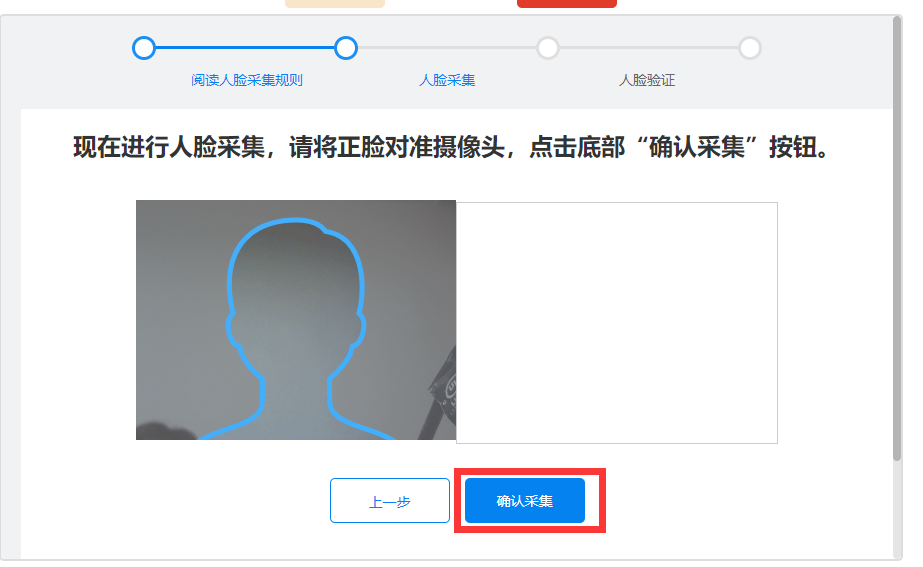 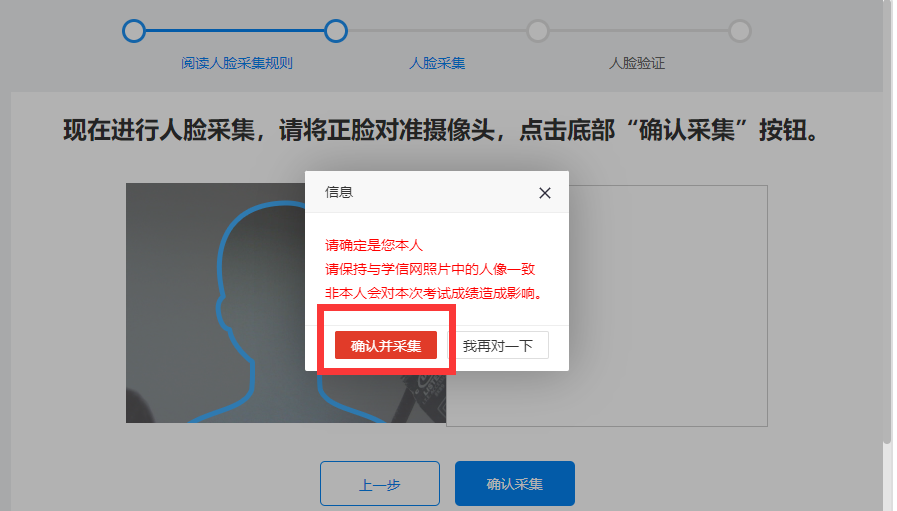 出现以下界面,新生信息确认全部结束.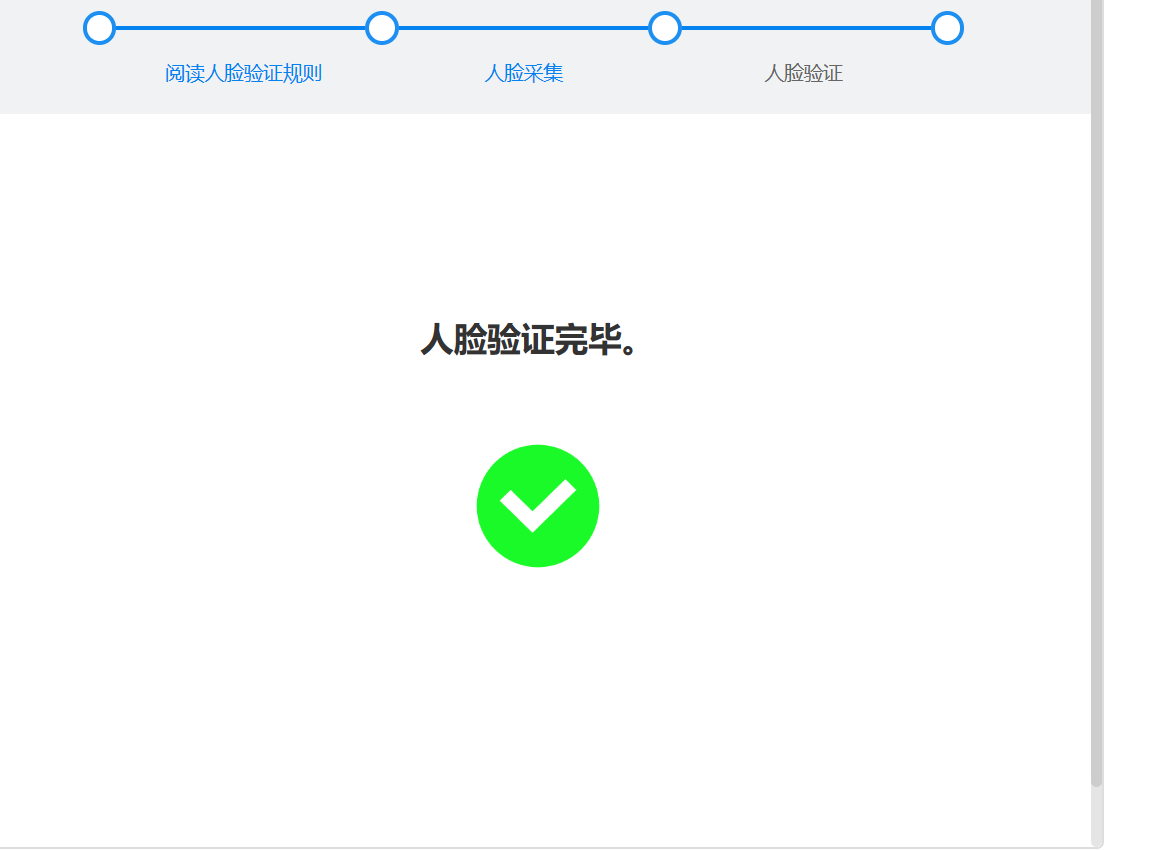 